1. Project Information I certify that I have read and understand the California Plumbing Code requirements for graywater irrigation systems. I understand that if there is a complaint investigation that verifies a violation of the applicable standards, then the property owner will be subject to cost recovery and any fines resulting from the investigation (Calif. Health & Safety Code Section 510).Applicant Signature:____________________________________  Date:  _____________________________ 		Printed Name:_________________________________________2. Estimated Daily Graywater Production – Residential Only  (Attach Calculations for Commercial Projects)3. Irrigation System Capacity4. Irrigation Method  (Select and complete all that apply to the project)5. Irrigation PlanUsing the attached graph paper (or your own), draw a map and legend of graywater system components that shows the pathway of piping from the fixture(s) inside the building to the landscape/irrigation field. If graywater is directed to the front yard, show the street frontage and your driveway. In your drawing, include the location of all: Graywater valves Graywater pipes and fittings (indicate material and size)Clean-outsPumps and surge tanks (if applicable)Graywater outlets and mulch basins Backflow prevention (drip only)Setback of graywater outlets to property lines and buildings*Setback of graywater outlets to onsite wastewater treatment system tanks and leachfields* (if applicable).Setback of graywater outlets to wells and drainages*  (if applicable). *See table below for required setbacks.  See the California Plumbing Code for additional notes about setbacks. CPC Table 1602.4 - LOCATION OF GRAY WATER SYSTEMGRAYWATER IRRIGATION FIELD PLAN      Scale = _____”  = _______’APN #____________________    Address:__________________________________________LEGEND: Example Graywater Irrigation Plan 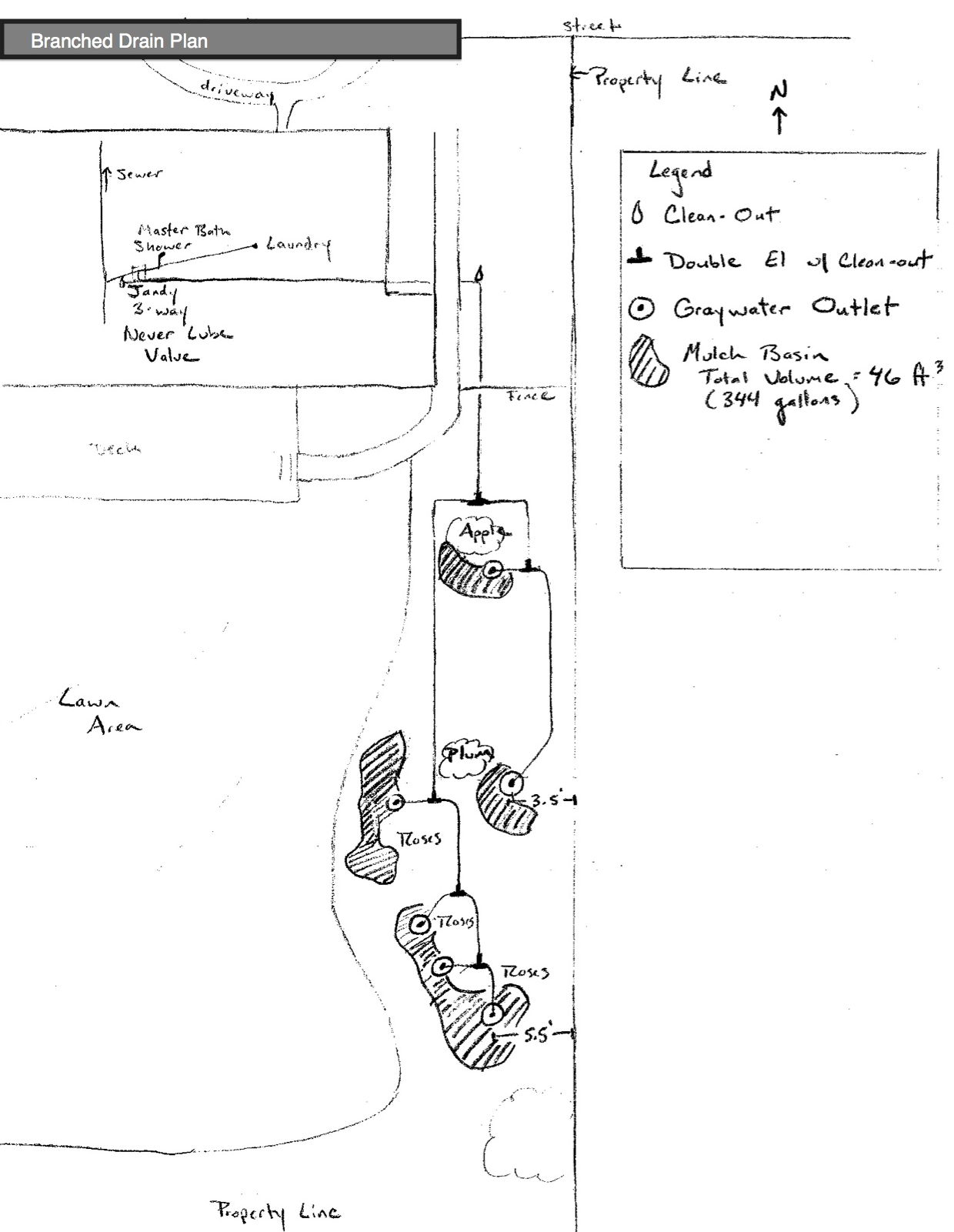 Application Date:Assessor’s Parcel Number (APN): Project Address:Project Address:Applicant/Property Owner Name: Designer/Contractor Contact Name:Phone Number: Phone Number: Email:Email:Occupancy Type: (choose one)   Single Family Residential (one-two dwellings)    # of potential occupants:  ______ (# of bedrooms + 1) Multi Family Residential  (>two dwellings)          # of potential occupants:   ______ (# of bedrooms + 1) x (# of units) Commercial                                                            # of daily occupants:           ______                                                                     Occupancy Type: (choose one)   Single Family Residential (one-two dwellings)    # of potential occupants:  ______ (# of bedrooms + 1) Multi Family Residential  (>two dwellings)          # of potential occupants:   ______ (# of bedrooms + 1) x (# of units) Commercial                                                            # of daily occupants:           ______                                                                     Description of Project:Description of Project:Graywater Source: (indicate the type and number of fixture(s) to be diverted to graywater irrigation Shower(s)     #__________       Clothes Washer(s) #__________     Lavatory (bathroom sink)  #__________     Other:______________________________________________________________________           #__________    Graywater Source: (indicate the type and number of fixture(s) to be diverted to graywater irrigation Shower(s)     #__________       Clothes Washer(s) #__________     Lavatory (bathroom sink)  #__________     Other:______________________________________________________________________           #__________    Check All That Apply: Yes No   This property is served by municipal water/sewer If Yes, name of Water Provider:_____________________________________________________________Yes No   This property contains a well               Yes No   This property contains an onsite wastewater treatment system Yes No   This property has high groundwater within 3’ of the soil surface.  Yes No   Does the system design include a surge tank or storage of graywater?* If Yes, Attach specifications that describe how the storage tank will automatically empty every 24 hours.Attach specifications showing how graywater overflow will be piped to sewer/septic by gravity.*Note: Storage tanks are not recommended. Best management practice is to direct graywater immediately to irrigation field.Check All That Apply: Yes No   This property is served by municipal water/sewer If Yes, name of Water Provider:_____________________________________________________________Yes No   This property contains a well               Yes No   This property contains an onsite wastewater treatment system Yes No   This property has high groundwater within 3’ of the soil surface.  Yes No   Does the system design include a surge tank or storage of graywater?* If Yes, Attach specifications that describe how the storage tank will automatically empty every 24 hours.Attach specifications showing how graywater overflow will be piped to sewer/septic by gravity.*Note: Storage tanks are not recommended. Best management practice is to direct graywater immediately to irrigation field.Topography of Area to be Irrigated with Graywater:   Flat   Slightly sloped   More than 30% slope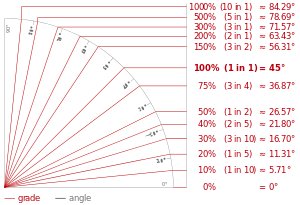 Topography of Area to be Irrigated with Graywater:   Flat   Slightly sloped   More than 30% slopeCalculation Method (choose one) CPC estimate  (Assign 2 occupants to master bedroom and 1 occupant to each additional bedroom)Laundry: 			occupants x 15 gallons/day 				 gal/dayShower/sink: 		occupants x 25 gallons/day				 gal/day						     TOTAL			 gal/day Estimate of graywater produced from winter (Dec-Feb) water use records (attach utility bill)Laundry: 	Avg. water use per month ÷ 30 days	     (gallons/day)   x  0.22		 gal/dayShower:         Avg. water use per month ÷ 30 days	      (gallons/day)   x  0.17		gal/daySink:               Avg. water use per month ÷ 30 days	       (gallons/day)   x  0.03		gal/day						                     TOTAL			 gal/dayActual Irrigation Field Area: ____________ft2Minimum Required Irrigation Field Area:                            (gal/day)     ÷                                gal/ft2/day             =         ____________ft2 From Section 2                            Maximum Absorption Capacity*                          Minimum Required Irrigation Field Area  *Use the table below to find the maximum absorption capacity of your soil Gravity to Mulch Basins (Branched Drain)Total mulch basin surge capacity:   ____________gal/day   ÷  7.48 gal/ft3   ÷   0.80   =       __________ft3                                                                     From Section 2 Effluent Pump to Mulch Basins Make and model of effluent pump (attach specifications):________________________Total mulch basin surge capacity:   ____________gal/day   ÷  7.48 gal/ft3   ÷   0.80   =       __________ft3                                                                     From Section 2 Drip Irrigation System Drip emitter flow rate:             gal/hour                                          Total number of drip emitters: _________Make and model of pump/filtration system (attach specifications): _____________________________________Make and model of backflow prevention device (attach specifications):__________________________________ Constructed Wetland (1-day retention time)Total capacity: ____________gal/day   ÷  7.48 gal/ft3   ÷   0.25   =       __________ft3                             From Section 2MINIMUM HORIZONTAL DISTANCE IN CLEAR REQUIRED FROM SURGE TANK (feet) SUBSURFACE AND SUBSOIL IRRIGATION FIELD AND MULCH BASIN (feet) DISPOSAL FIELD Building structures525Property line adjoining private property 51.55Water supply wells50100100Streams and lakes50100100Sewage pits or cesspools 555Sewage disposal field544Septic tank 055On-site domestic water service line 55 0Pressurized public water main101010